Na kartce z odpowiedziami zapisz tylko numer zadania i ostateczny wynik. Wyślij na adres: maraton.mlodzicy@math.uni.wroc.plZad. 1. Na kwadratowej działce o powierzchni jednego ara założono klomb, którego bokami były odcinki łączące środki boków działki. Jakie było pole powierzchni klombu?Zad. 2. Alicja zapisała dwie różne liczby 10-cyfrowe, w których występowały na przemian te same dwie cyfry. Suma tych liczb jest liczbą zapisaną za pomocą samych trójek. Ile jest równa różnica tych liczb?Zad. 3. Zosia miała w skarbonce pewną kwotę pieniędzy. Za 9/12 tej kwoty kupiła koleżance na imieniny maskotkę, a za resztę kupiła dla siebie książkę. Okazało się, że książka była o 1,20 zł tańsza od maskotki. Ile pieniędzy było na początku w skarbonce? Zad. 4. Kasia obliczyła, że jeżeli będzie szła z prędkością 50 m/min, to dojdzie do szkoły w ciągu 30 minut. Po przejściu 2/3 drogi zatrzymała się na 5 minut. Z jaką prędkością musi iść dalej, aby dojść do szkoły w zaplanowanym czasie?Zad. 5. Siostra jest o trzy lata młodsza od brata. Brat ma obecnie 2 razy tyle lat, ile siostra miała wtedy, gdy brat miał tyle, ile siostra ma teraz. Ile lat ma siostra, a ile brat?Zad. 6. Do ułożenia jednego domku z rysunku użyto 9 zapałek. Jakie wyrażenie podaje liczbę zapałek potrzebnych do zbudowania szeregowca złożonego z x takich domków?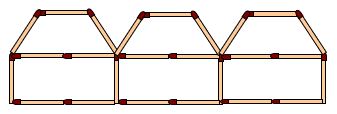 KLUCZZad. 1. ½ ara = 50 m2Zad. 2. 909090909Zad. 3. 2,40 złZad. 4. 100 m/minZad. 5. 9 siostra, 12 bratZad. 6. 9 + 8(x–1) = 8x+1